   STŘEDNÍ ŠKOLA ODĚVNÍ A SLUŽEB VIZOVICE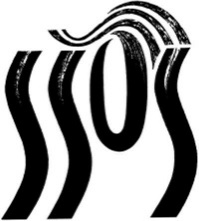                                          Tyršova 874, 763 12  VizoviceSamostatná odborná práceVarianta A: pánské zadání  KLASICKÝ PÁNSKÝ STŘIH – STŘIH PROFESIONÁLAObor vzdělání: Kadeřník 69-51-H/01Jméno a příjmení: …………………….Ročník: třetíTřída: …………………..Školní rok: 2018/19